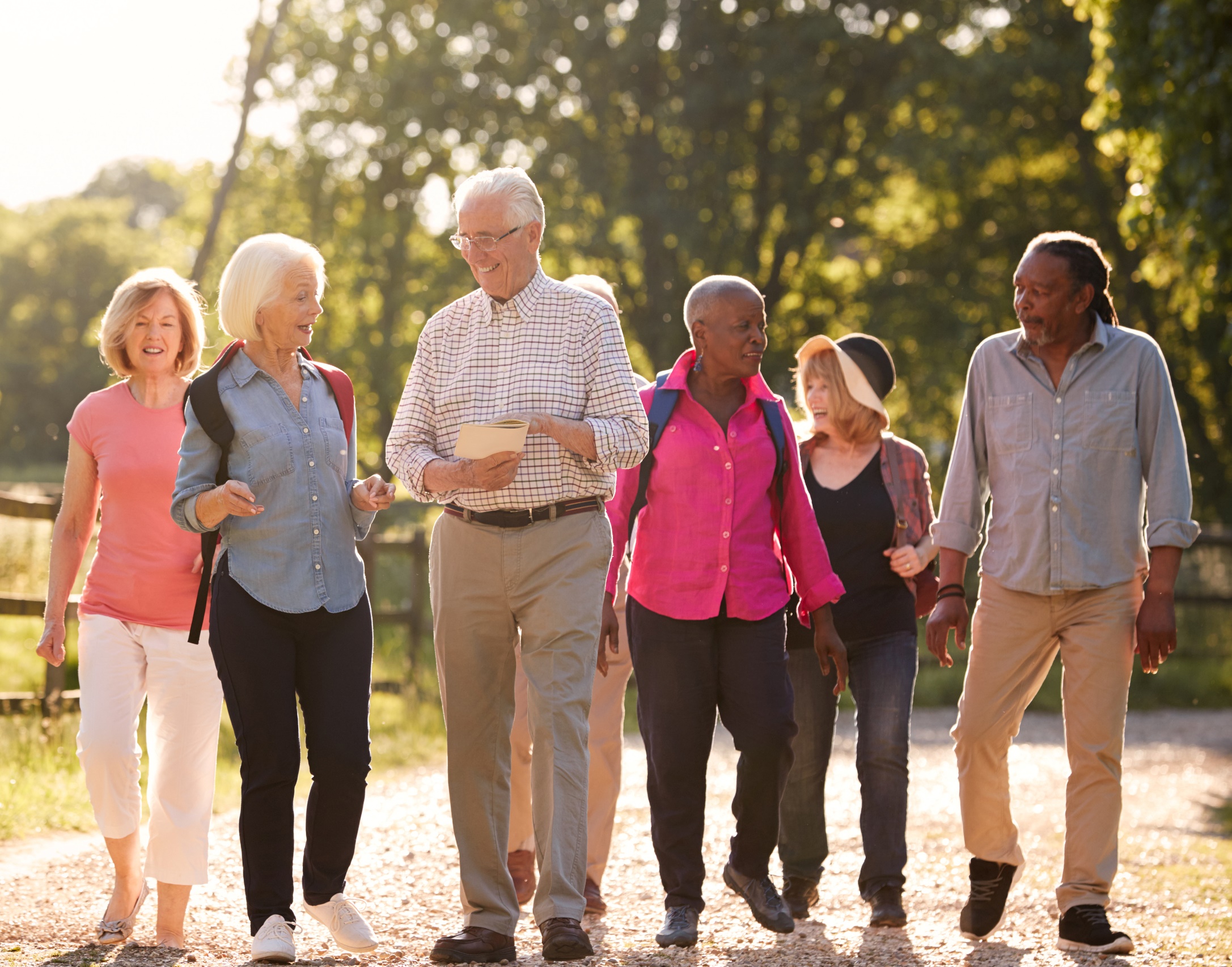 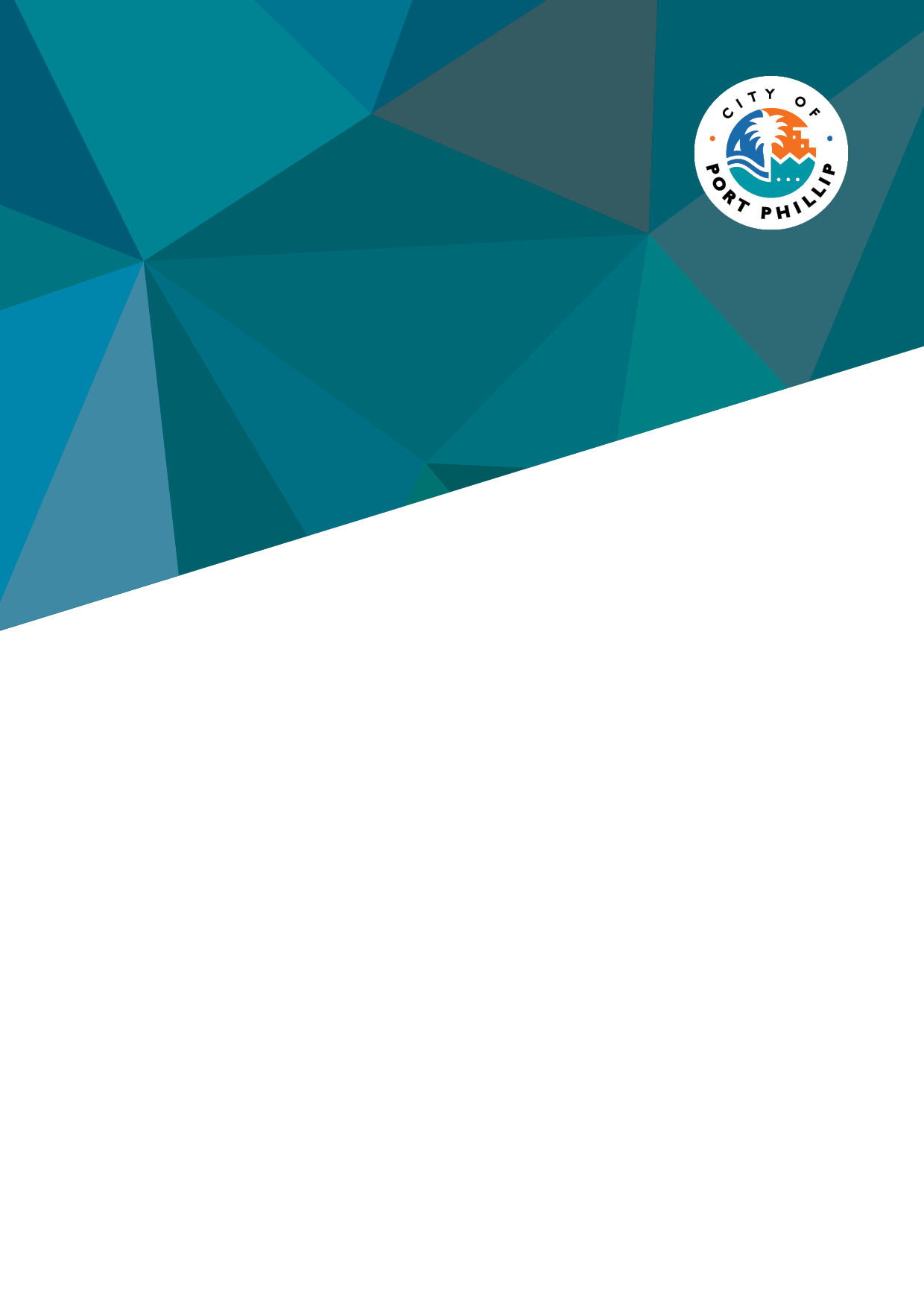 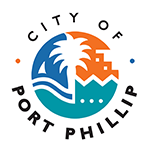 City of Port Phillip99a Carlisle StreetSt Kilda VIC 3182		Phone: ASSIST 03 9209 6777Email: portphillip.vic.gov.au/contact-usWebsite: portphillip.vic.gov.auDivercityReceive the latest news from your City and Council portphillip.vic.gov.au/divercity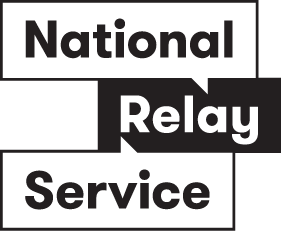 National Relay ServiceIf you are deaf or have a hearing or speech impairment, you can phone us through the National Relay Service (NRS):TTY users, dial 133677, ask for 03 9209 6777Voice Relay users, phone 1300 555 727, then ask for 03 9209 6777.relayservice.gov.au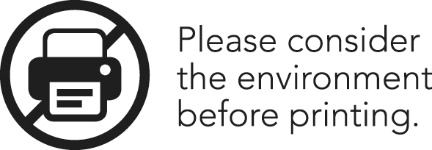 AcknowledgmentsCouncil respectfully acknowledges the Traditional Owners of the Kulin Nations. We pay our respect to their Elders, both past and present. We acknowledge and uphold their continuing relationship to this land. PurposeThis policy describes Council’s role and commitment to creating an age-friendly city. Council has developed this policy to guide how Council will facilitate, partner, advocate and deliver services and programs that promote ageing well in our community.Outcomes The Positive Ageing Policy seeks to ensure that Port Phillip is an age-friendly city across three areas:A welcoming and inclusive community that values the diversity and contribution of people as they ageA city where public spaces and community facilities are safe and easy to accessA city where all older people have opportunities to take part in community and civic life and can access the services, programs and housing that meet their changing needs as they age.BackgroundPromoting an age-friendly environment creates opportunities to enhance outcomes for people as they age and has benefits across society. Whilst individual factors can influence a person’s health and wellbeing as they age, the physical and social environment also play a significant role. This policy has been informed by World Health Organisation (WHO) Age Friendly Communities and Cities Framework and recognises the many social and environmental determinants that impact on health and people’s experience of ageing. Figure 1: WHO Age Friendly Communities and Cities Framework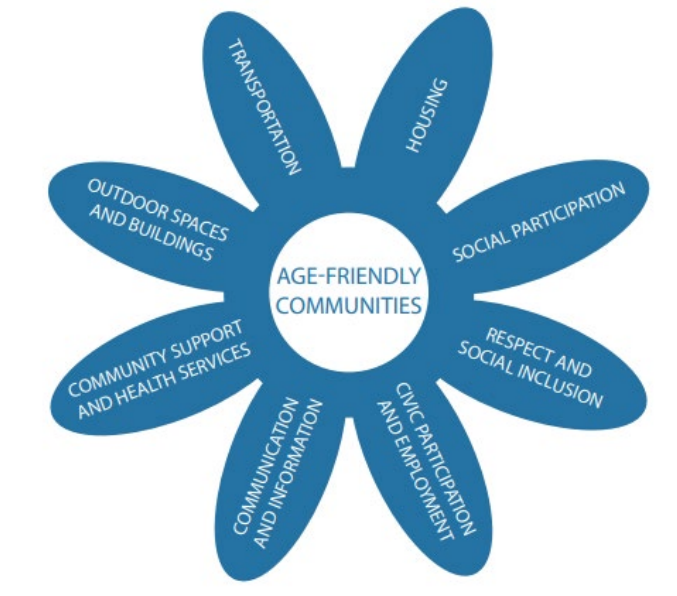 A snapshot of older people in Port PhillipPlease note – The data in this table, as well as the data in the following section, has been taken from the Australian Bureau of Statistics (ABS) Census, using the most up-to-date information as the ABS progressively releases its 2021 results and analysis .Growing older in the City of Port PhillipConsistent with Australia-wide trends, our population is ageing. In 2021, there were more than 19,000 people aged 60 years and older residing in the City of Port Phillip representing 19 per cent of our population. This is an increase of approximately 3,000 older residents since 2016.Up until age 75, males and females are equally represented in the Port Phillip resident population. However, there are more females than males aged over 75 years old.By 2041, people aged 60 years and older are forecast to represent almost 21% of the Port Phillip population, and in areas such as Port Melbourne, South Melbourne, Albert Park and Middle Park at least one in four residents will be over sixty.Recognising the diversity of lived experience in our older populationOlder people are not a homogenised group. The needs and experiences of older people are diverse. For example, the needs of people aged 60 to 70 years compared to those aged over 80 can be very different. Similarly, the needs and experience of two people who are the same age can be very different depending on their identities and experiences over their lifetime. Furthermore, systems of inequality and disadvantage, such as ageism, sexism, racism, homophobia and ableism, can combine to create amplified disadvantage, discrimination and barriers to ageing well. Gendered differencesWomen have a longer life expectancy than men (although the gap is closing); however, women spend more years in poorer health than men. Health concerns are also qualitatively different for men and women.International research also identifies gender differences in societal ageing, indicating men have better resources to cope with the challenges of getting older. Men are especially advantaged when it comes to income and wealth as they are more likely to be financially secure, have paid work and greater financial literacy. A 2022 survey of older people in the City of Port Phillip indicated that older men in Port Phillip were more likely than women to feel certain that they could access services to help them maintain their health and wellbeing if and when they needed it.Ageing in placeAgeing in place in secure housing or other accommodation is fundamental for health and wellbeing as people age. Compared to Greater Melbourne, older residents in Port Phillip are more likely to be renting, living in a flat or apartment and living alone. It is also more common that women are living alone compared with men. Living alone can be associated with loneliness and social isolation which can impact physical health and mental wellbeing. A 2022 survey of older people in the City of Port Phillip suggested slightly higher levels of concern amongst women compared with men about being lonely or isolated.While the number of older men experiencing homelessness is greater than the number of older women (by a ratio of 2:3), national research undertaken by the Australian Human Rights Commission in 2019 indicated that older women (those aged 55 and over) were the fastest growing cohort of Australians experiencing homelessness between 2011 and 2016, increasing by 31%, with this trend being likely to continue . A 2022 survey of older people in the City of Port Phillip suggested slightly higher levels of concern amongst women than men regarding ‘staying in my community as I age’ and ‘being able to stay living at home’. This policy identifies Council’s role in ensuring secure, affordable and accessible housing that enables people to ‘age in place’.Respect and inclusionElder abuse is one of the worst manifestations of ageism and inequality in our society. Research suggests older women in Australia are two to three times more likely to experience abuse than older men, however the proportion of older men who experience abuse is higher than for younger men . A 2022 survey of older people in Port Phillip indicated that men and women feel similarly when asked about how safe they feel in their home. However, men were more likely than women to agree they feel safe in public places. This policy identifies Council’s role in ensuring the contribution of older people from all genders, backgrounds, identities and abilities is respected and valued across our community.First nations peopleFirst nations people continue to have much lower life expectancy and poorer health outcomes than non-indigenous Australians. There is a small population of Indigenous-identifying people aged over 50 living in the City of Port Phillip. Respecting their needs, culture and rights contributes significantly to enabling longer, healthier and active lives.  People identifying as LGBTIQA+Older people who identify as LGBTIQA+ are likely to have experienced a history of stigma, isolation and criminalisation of homosexuality during most of their lifetime. This can have consequences for how private and discreet some individuals are about their sexuality and may cause people to return to live in ‘the closet’ when accessing services. Port Phillip is a proud supporter of the LGBTIQA+ community and Council services for older people have been Rainbow Tick accredited for several years. Council invited LGBTIQA+ identifying older people to participate in the development of this policy through its newly established LGBTIQA+ Advisory Committee. Council is also developing its first LGBTIQA+ Action Plan.  DisabilityRates of disability increase with age and older people are becoming more likely to undertake roles and responsibilities related to being a carer. Slightly less than one third of respondents identified as a person with a disability in the 2022 survey of older people and almost eight per cent identified as a carer. Council has developed its fourth Accessibility Action Plan concurrently with this policy and the learnings from community consultation activities have informed both this policy and this plan.Cultural and linguistic diversityPeople from migrant and refugee backgrounds can face extra challenges participating in community life and accessing services. Over 40 per cent of older residents living in the City of Port Phillip were born overseas. Greece, the United Kingdom, Italy, Ukraine, and Poland are the most common overseas birthplaces. Other than English, Greek, Russian, Italian, Polish and German are the most spoken languages. There is also a strong Jewish community in the City of Port Phillip with a higher representation than in Greater Melbourne. HIV StatusAustralia’s current population of people living with HIV is the first to reach older age. While advances in medical technology mean HIV is no longer a death sentence, people living with HIV may have a different experience of ageing due to increasing comorbidities, side effects of long-term treatment and biological ageing processes often occurring earlier. As people living with HIV live longer, and this is the first generation to widely do so, they are at an increased risk of acquiring disability and poorer physical and mental health-related outcomes in comparison to the general population. This poses challenges for care providers to understand their care needs in the future, as well as addressing stigma and discrimination concerns. HIV continues to disproportionately impact men who have sex with men, however it notably also disproportionately impacts Indigenous Australians compared to non-Indigenous.This policy embeds an intersectional approach that seeks to challenge assumptions and develop targeted interventions that create a more equal society.Policy contextInternationalIn 1991, the United Nations adopted the Principles for Older Persons which acknowledges that the diversity in the circumstances of older persons requires a variety of policy responses. This advocates for opportunities for older people to participate and contribute fully within society, whilst ensuring that basic human rights are provided for, and encourages governments to support older people to have independence, participation, care, dignity and self-fulfilment.  The World Health Organisation’s Age-friendly Cities Framework provides an evidence base for positive ageing. This identifies eight interconnected domains that can enhance and address barriers to the well-being and participation of older people. This has been adopted by many government agencies to improve outcomes for older people. Creating a global network for age-friendly cities and communities is one of ten priorities for healthy ageing.NationalAn ageing population and desire for national consistency and improved consumer choice for aged care services is reforming the national context for delivery of government funded aged care services. In 2012, responsibility for aged care services formally transitioned from state to Commonwealth government. At this time, the Commonwealth Government announced a range of reforms designed to create an aged care sector that puts the needs of senior Australians first.Over the last ten years, numerous Commonwealth inquiries have considered reforms and made changes designed to improve aged care in Australia. The most recent was the 2021 Royal Commission into Aged Care Quality and Safety which identified the need for further reforms. In response, the Commonwealth is currently working to develop a new Aged Care Act and associated regulations, and will introduce its new Support at Home program in July 2024. This will introduce an individualised funding model whereby people are funded directly and can obtain supports from a range of providers, instead of the historical ‘block funded’ model.StateAgeing Well in Victoria Action Plan 2022-2026 – this Victorian Government plan recognises the important roles and responsibilities of local government in providing support for people to age in place.The action plan identifies four priority action areas: Resilient, connected seniorsTech-savvy seniorsValuing senior Victorians Health self-care.  This policy defines what Council can do to support the aspiration of this strategy in our local community. LocalUnder the Local Government Act 2020, the role of a council is to provide good governance for the benefit and wellbeing of its community.  Victorian councils have traditionally been providers of government funded in-home and social support services for people as they age. Over the past few years, several councils have reconsidered their role in this space and these services have transitioned to other providers.Council will use the outcomes and commitments defined in this policy to inform decisions Council may need to make in the context of these reforms. The role of local governmentLocal government has an important role as the closest level of government to the community, however this policy recognises that Council alone cannot create an age-friendly city. Other levels of government, a range of community organisations and groups, and other service providers each have an important role in supporting positive ageing in the City of Port Phillip.  As part of the development of this policy, Council undertook an audit of services and programs that contribute to its aspirations, and this is available as an attachment to this document. This information is provided as a guide to help identify the mix of programs and services that promote healthy ageing and deliver the aspirations in this policy.City of Port Phillip Integrated Council Plan 2021-2031 - is Council’s strategic plan that establishes our priorities and guides the work we do. This policy will have an important contribution to all strategic directions of the plan:Inclusive:	A place for all members of our community, where people feel supported and comfortable being themselves and expressing their identities.Liveable: 	A great place to live, where our community has access to high quality public spaces, development and growth are well-managed, and it is safer and easy to connect and travel within.Sustainable:	A sustainable future, where our environmentally aware and active community benefits from living in a bayside city that is greener, cooler, cleaner and climate resilient.Vibrant:	A flourishing economy, where our community and local businesses thrive and we maintain and enhance our reputation as one of Melbourne’s cultural and creative hubs.Well-Governed: 	A leading local government authority, where our community and our organisation are in a better place as a result of our collective efforts.Impact of the COVID-19 PandemicThis policy was developed in the context of the COVID-19 pandemic which continues to have a significant and lasting impact. The pandemic raised the visibility of older people and their needs but also highlighted ageist attitudes and stereotypes. It motivated some people not previously ‘online’ to get online more to stay in touch with friends, and access services and social groups. For others, it magnified loneliness and isolation with some continuing to limit activities even as restrictions have eased, and exposed the impact and extent of the ‘digital divide’.The rapid growth of digital platforms and the complexity of the online world means some older people may get left behind, unless there is ongoing education and practical help for them to use and navigate online services safely and securely along with alternative access options. What matters in our communityHow we engagedTo inform this policy, Council sought input from a broad range of service providers and community members and utilised the expertise and experience of the Older Persons Advisory Committee. To understand the perspective of service providers and stakeholders, twenty-five 30-minute interviews were conducted with stakeholder groups and service providers in the City of Port Phillip. The insights from these discussions helped shape the issues and opportunities for positive ageing that were summarised in a discussion paper that was published in March 2022. To understand the needs and aspirations of older people in the City of Port Phillip, Council invited individuals to share their experience through a survey. The survey was available on Council’s ‘Have Your Say’ Platform and paper surveys were widely distributed to service users and residents with reply-paid envelopes. The survey was open for a period of four weeks from 7 February to 4 March. A total of 359 responses were received, with 100 received online through ‘Have Your Say’ and 259 received via paper surveys.Council also established a subcommittee of Council’s Older Persons’ Advisory Committee called the Positive Ageing Policy Subcommittee. This group brought members of this committee together with members of Council’s Multicultural Advisory Committee, Multifaith Network and LGBTIQA+ Advisory Committee to provide a diversity of lived experience and help Council understand what positive ageing means in the City of Port Phillip. This group met four times throughout 2022 to help establish goals for positive ageing in the City of Port Phillip, prioritise where Council should put its effort and review the draft policy.What we heardThe key themes and priorities that emerged as most important were:Social participation, respect, and inclusion: Survey respondents shared that positive ageing meant having opportunities to participate in community life. They also highlighted the importance of respect and inclusion. The highest ranked priorities by members of the Positive Ageing Policy Subcommittee for Council’s focus were:  Use libraries to support learning (including digital literacy), social engagement and community connectednessEnable and encourage older people to participate in community life promoting independence, civic participation and social connectednessBuild the capacity of the local community sector to support vulnerable and disadvantaged community members.Community support and health services: The availability of community support and health services was a key theme in survey responses and identified as important by members of the Positive Ageing Policy Subcommittee. The highest ranked priorities by members of the Positive Ageing Policy Subcommittee for Council’s focus were:  Facilitate independence and promote social connectedness for older people by assisting access to high-quality support services and community building initiativesReview Council’s service delivery on how future arrangements will meet the needs of residents, including affordability, future demand and guided by the Aged Care ReformsSupport older people through education to adapt, build resilience and mitigate the impact of climate change.Housing: Being able to age in place was a key theme identified by survey respondents with housing stability and support to stay at home raised as important. The highest ranked priorities by members of the Positive Ageing Policy Subcommittee for Council’s focus were:    Work with key partners to help prevent homelessness, or reduce time spent without a secure home, for older people facing housing stress or lossFacilitate others to deliver affordable housing in the City of Port Phillip, through Council-provided assistance and guidanceEncourage the private sector and other organisations to pilot new models that provide affordable housing in the City of Port Phillip.Outdoor spaces, buildings, transport and moving around: Survey respondents shared that the physical environment was important in providing opportunities for social interaction and connection outside the home. Having safe, affordable and reliable transport options was a key enabler. The highest ranked priorities by members of the Positive Ageing Policy Subcommittee for Council’s focus were:    Ensure that public spaces in the City of Port Phillip are accessible for older peopleSupport and promote community transport options and services which connect older people to community activities and support their health and wellbeingDeliver pedestrian projects that create safe, high amenity walking routes and reduce barriers to crossing major roadsEnsure our streets and places are safe and inclusive, including accessible parking, pedestrian facilities, lighting and security.ScopeThis policy applies to the wide range of services and programs that contribute to positive ageing for people aged 60 years and older (and First Nations people aged 50 years and older), and their families and carers in the City of Port Phillip. Examples of the types of programs and services that contribute to positive ageing in the City of Port Phillip are provided as an attachment to this policy.Whilst Council recognises its important role as an employer to ensure practices are inclusive and attractive to the employment of older people, these are excluded from this policy. Council has a range of organisational policies and strategies that support this including its Gender Equality Action Plan.  Council’s commitment to positive ageingTo address the priority issues of older people, Council will focus on six goals to achieve its vision:Each goal is supported by commitments that will guide how Council will deliver, facilitate and advocate for services and programs in the community that promote positive ageing. What you can expect from CouncilGoal 1: All people have access to opportunities for social and intergenerational connections as they ageOpportunities to develop social connections and participate in community life create a sense of purpose and are vital to wellbeing. Both older-person specific and intergenerational connections were identified as important in our community. Whilst no significant difference between men’s and women’s experiences of being able to participate in community life was identified through our survey, we do know that there are more older women than men living alone, and men are less likely to feel that they have opportunities to volunteer. The COVID-19 pandemic created a period of sustained isolation, and it will take extra effort to support people to return to community activities.  What Council will doProvide community spaces and support a diversity of community activities and events that promote intergenerational connections, respect for all ages, identities, and backgrounds, and enable older people to remain active in community life Use libraries and community centres to support life-long learning (including digital literacy), and provide opportunities for social connection Support local community groups and agencies to provide programs that enable older people to remain connected, active and participate in community lifeConnect older people to volunteering opportunities in the local communityFacilitate diverse local events and activities, including as part of the annual Victorian Seniors Festival.Case study: Addressing the digital divideWorking in partnership with a range of community groups, our libraries play a vital part in lessening the digital divide. The St Kilda Library has a dedicated Tech Service pod where people can ask for assistance with their devices, and the Emerald Hill Library has launched an iPad lending project where people can access a mobile device. Our libraries are also working with Port Phillip Community Group to run ongoing sessions for older residents on how to use digital devices.Goal 2: Effective communication and education ensure people are aware of and can access services to maintain their health and wellbeingUnderstanding what services are available and how to access them was identified as a key barrier for people as they age, particularly for people from culturally diverse backgrounds, and those who may not have the skills and resources to access services online. Older people are also concerned about the impacts of climate change and want to better understand what they can do to both mitigate and adapt.What Council will doSupport older people and their families and carers to identify and access services they need through easy access to information, effective communication and enhancing digital capability Provide alternatives to online access to Council services and information in civic hubs, community centres and libraries Provide targeted communications that promote activities and services of interest, and support the health and wellbeing of older people  Support older people through education and targeted information to mitigate and adapt to the impacts of climate change Case study: Linking Neighbours ProgramCouncil’s Linking Neighbours program is a social connection and wellbeing program for people aged 55 years and older, that is co-designed by participants with the support of Council officers. Leaders are nominated from each group and meet regularly to gain and share information. As part of the program, there are five coffee mornings each week for Linking Neighbours members. With the reduction of printed material and the digital divide, this is an important communication mechanism that provides a way to share important information between members and Council. For example, prior to the summer months, crucial information on heatwaves and how to prepare for them was shared at every coffee morning.Goal 3: The contribution of older people from all genders, backgrounds, identities and abilities is respected and valued across our communityAn inclusive and caring society values the contribution and upholds the rights of older people and fosters their continued engagement in the community. This can be done by providing opportunities to participate in decision-making, and challenging ageism, elder abuse, and inequality in all its forms. Ageism is a key driver of elder abuse and the intersection of ageism with other forms of inequalities and prejudices have a compounding impact.  What Council will doProvide opportunities for older people to participate in civic decision-making and ensure their diverse lived experiences are considered in the development of Council policies, programs and servicesIncrease awareness in our community and our organisation of ageism, including participating in the Every Age Counts national campaign.Case study: Ageism Awareness RaisingCouncil’s Older Persons Advisory Committee has been in operation for more than twenty years. They provide advice to Council on the needs of older people. As part of Council’s participation in the Every Age Counts national campaign, members of the committee developed an educational module to share their experiences of ageing and raise awareness of the impacts of ageism in the City of Port Phillip.Goal 4: Accessible, affordable and quality services are available to meet changing needs to support health and independence as people ageAccessible and affordable services are crucial to maintain health and wellbeing as people age and their needs change. Many of these services are the responsibility of the Commonwealth government who are undertaking significant system reforms designed to improve aged care and move to a consumer-directed model. There is currently a wide range of services and aged care providers in Port Phillip, however both service providers and community members are concerned about capacity to meet future needs.What Council will doDetermine Council’s future role in aged care services in the context of Commonwealth Aged Care Reforms to ensure:Residents have equitable access to affordable, inclusive and quality in-home and community support services that support their independence Council’s role is financially viable and compliant with relevant policies and legislationEnhance the capacity in our local community sector to support older people that experience vulnerability or disadvantage.Case study: Enhancing community sector capacity Council supports community groups through funding and sector development activities.  For example, Council’s monthly Community Sector News e-newsletter keeps community organisations up-to-date on how they can support older people, and in 2022 Council provided training on ageism awareness, disability awareness, carer support and mental health first aid. Any direct services delivered are Rainbow Tick Accredited.Goal 5: Secure, affordable and accessible housing enables people to ‘age in place’ Housing that is appropriate for every day needs and close to transport, shops and services allows older residents to live independently. People prefer to remain in their local community as they age, and health outcomes are better for people with secure housing. For many older people, housing affordability and accessibility is a growing concern, and older women are now the fastest growing cohort at greatest risk of homelessness.   What Council will do 5.1 Partner with community agencies to help prevent homelessness or reduce time spent without a secure home, for older people facing housing stress or lossEncourage the development of accessible and adaptable housing in the City of Port Phillip to enable people to age in placeWork with other levels of government, the private sector and community housing organisations to facilitate the delivery of new social and affordable housing, and pilot new housing models that are designed to meet people’s needs as they age. Case study: Port Phillip Zero and housing supportCouncil, along with a range of service providers and other agencies, initiated Port Phillip Zero, a “collective impact” response to rough sleeping throughout the municipality. The project brings together relevant agencies to coordinate services supporting every person in the municipality that is experiencing homelessness, and provide them with support to access housing. On average, there are about 15 older people receiving support through this project at any time. Over the past three years, this project and Council’s housing support program have helped 145 people aged 50 years and older access housing. Goal 6: Well-designed neighbourhoods enable easy access to services, and connection to friends, family and community lifeThe physical environment has a significant impact on mobility, independence, and quality of life as people age. The community identified the importance of having safe, clean, and beautiful public spaces that enable social interaction with streets that are easy to get around. What Council will do Ensure that public spaces and community buildings are safe and accessible for older people, through application of universal design and crime prevention principlesCreate safe, high amenity walking and bike riding routes, and reduce barriers to crossing streets Provide well-designed neighbourhoods that are safe and easy to navigate, and offer accessible parking, public toilets, seating, shade and quality lightingSupport and promote transport options which connect older people to social activities, shops and services. Case study: Community busCouncil’s community bus program has provided free transport to destinations across the municipality including local libraries, the South Melbourne Market, shopping, medical services and community centres for fifteen years. Buses are wheel-chair accessible and community transport officers are available to help people getting on and off the bus.  Monitoring progressThe effectiveness of the policy will be monitored throughout its duration using available data on the health and wellbeing of people as they age, reporting on and evaluating individual programs and activities, and seeking feedback from older people including our Older Persons Advisory Committee.Where possible, we will evaluate outcomes by intersectionality through intersectional data collection including measures such as gender, disability, cultural identity and sexual orientation, and the intersection of those attributes.Examples of key indicators and data sources that will be used are provided below.Council provided service measuresOutcomes for older peopleRelevant policy, regulations, or legislationRelevant LegislationVictorian Government PoliciesCouncil policiesDefinitionsDefinitions of key terms used in this document: Table 1: Definitions of termsReferences.id. (2023, 1 16). Home | City of Port Phillip | Community profile. Retrieved from .id community | demographic resources: https://profile.id.com.au/port-phillipAustralian Human Rights Commission. (2019). Older Women’s Risk of Homelessness: Background Paper. Sydney: Australian Human Rights Commission.Better Health Network. (2023, 1 17). Elder abuse. Retrieved from Better Health Network: https://www.betterhealth.vic.gov.au/health/ServicesAndSupport/elder-abuse#risk-factors-for-elder-abuseAttachmentsAudit of programs and services available to older people in the City of Port PhillipThis document provides a snapshot of programs and organisations identified in 2022 that support the aspirations of the Positive Ageing Policy. It represents a snapshot in time and is not intended to be a complete list of programs and services operating in the City of Port Phillip. This information is provided as a guide to identify the mix of programs and services that promote healthy ageing and deliver the aspirations in the Positive Ageing Policy.Attachment 1 - Audit of programs available to older people in the City of Port PhillipThe following tables provide a snapshot of programs and organisations identified in 2022 that support the aspirations of the Positive Ageing Policy.It represents a snapshot in time and is not intended to be a complete list of programs and services operating in the City of Port Phillip.  This information is provided as a guide to identify the mix of programs and services that promote healthy ageing and deliver the aspirations in the Positive Ageing Policy. Council-funded and/or provided programsCommunity-led programsThe following community groups and programs are known to be operating in the City of Port Phillip and support the aspirations of the Positive Ageing Policy.Commonwealth Home Support Programs (CHSP) operating in the City of Port PhillipAged care facilitiesThere are a range of residential aged care facilities operating in the City of Port Phillip and surrounds.City of Port Phillip residents aged 60 years and olderGreater Melbourne residents aged 60 years and olderAll City of Port Phillip residentsResident population19 per cent19,000 people, an increase of 3,000 since 2016.22.4 per cent992,000 people, an increase of 141,000 since 2016.103,508 peopleBorn overseas44 per cent52 per cent33 per centSpeak a language other than English26 per cent35 per cent21 per centUses other language and speak English not well or not at all6 per cent8 per cent2 per centUniversity educated37 per cent20 per cent59 per centEmployed27 per cent23 per cent96 per centOwn their home outright53 per cent60 per cent20 per centRenting21 per cent11 per cent49 per centRenting in social housing (residents not dwellings)1 per cent0.4 per cent1 per centResidents living in a lone household34 per cent21 per cent41 per centLive in a flat or apartment48 per cent8 per cent56 per centHave a need for assistance12 per cent17 per cent4 per centHave two of more health conditions19 per cent24 per cent8 per centWorld Health Organisation Focus AreaGoalSocial participationCivic participation and employmentAll people have access to opportunities for social and intergenerational connections as they ageCommunication and informationEffective communication and education ensure people are aware of and can access services to maintain their health and wellbeingRespect and inclusionCivic participation and employmentThe contribution of older people from all genders, backgrounds, identities and abilities is respected and valued across our communityCommunity support and health servicesAccessible, affordable and quality services are available to meet changing needs to support health and independence as people ageHousingSecure, affordable and accessible housing enables people to ‘age in place’Outdoor spaces and buildings and transport Well-designed neighbourhoods enable easy access to services, and connection to friends, family and community lifeUse of older person servicesData on the number of people accessing Council operated older person services (disaggregated by age brackets, gender and other attributes like disability, sexual orientation or cultural identity where available).  This can include participants in Senior Festivals, the Linking Neighbours Program, Seniors Register, Older Persons Advisory Committee and other Council-provided services Satisfaction with Council provided older person servicesSatisfaction ratings obtained from Council’s customer satisfaction monitor and from individual service evaluations Social attitudes toward older people Proportion of older people who report feeling respected and socially included in their community Engagement in volunteer activity Proportion of older people who report engaging in volunteer activity in the last month on at least one occasion Participation in community activitiesData on the number and types of groups using community facilitiesRepresentation in decision-makingData on the number of older people participating in engagement on Council decisionsAccess to servicesParticipation and available data on wait times for services HousingProportion of older people who live in a household that spends less than 30% of their equalized disposable income on housingTitleRelevanceVictoria's Charter of Human Rights and ResponsibilitiesCharter of Human Rights and Responsibilities Act 2006 (the Charter) is a Victorian law that sets out the basic rights, freedoms and responsibilities of all people in Victoria. The Charter requires public authorities, including local government, to act consistently with the human rights in the Charter.Equal Opportunity Act 2010The Equal Opportunity Act 2010 provides protections from discrimination in public life in Victoria. This includes protection from discrimination when based on disability, gender identity, race (including colour, nationality, ethnicity and ethnic origin), religious belief or activity or sexual orientation.Disability Discrimination Act 1992The Disability Discrimination Act 1992 (DDA) makes it unlawful to discriminate against a person because of their disability. Gender Equality Act 2020Victoria’s Gender Equality Act 2020 places obligations on public sector entities to plan, measure and track progress to improve gender equality. The Act requires councils to consider gender equality in the policies, programs and services that significantly impact the public.Local Government Act 2020Provides a framework for the establishment and operation of Victorian councils, and sets out that councils have a role to ensure services are available for everyone in their communities as they need them.National Competition PolicyNational policy to ensure that government businesses compete fairly in the market.Aged Care Act 1997The overarching legislation that outlines the obligations and responsibilities that aged care providers must follow to receive subsidies from the Australian Government.Aged Care Quality and Safety Commission Act 2018Underpins how Council delivers Commonwealth-funded aged care services. TitleRelevanceAgeing Well in Victoria: an action plan for strengthening wellbeing for senior VictoriansOutlines the Victorian Government’s commitment to support Victorians to age well by continuing to participate in their community, and safely ageing in-place at home, in the community or aged care.TitleRelevanceThe Council Plan 21-31The Council Plan set outs the vision and strategic directions for the City of Port Phillip, and the organisation’s priorities for the delivery of these outcomes. City of Port Phillip Property PolicyProvides a ‘whole-of-Council’ framework for the management of property assets and sets out a framework and guiding principles for the alignment of the Council’s property portfolio with its service delivery objectivesCity of Port Phillip Community Funding PolicyThe Community Funding Policy provides the guiding principles and accompanying framework for the delivery of grants subsidies, donations and funding agreements in the City of Port Phillip to community organisations and individuals, including community managed children’s services.Places for People: Public Space Strategy 2022 - 2032Sets out Council’s aspiration for a well-connected network of public spaces for all people that nurture and support the health, wellbeing, social connection, creative expressions, economy and environment of our community.Move, Connect, Live 2018 - 2028Council’s Integrated Transport Strategy sets out Council’s aspiration for a city that is connected and easy to get around. It includes advocacy to improve frequency and reliability of public transport and minimising barriers to crossing busy roads. In Our Backyard: Growing Affordable Housing in Port Phillip 2015-2025Council’s strategic approach and ‘action plan’ for growing social and affordable housing over the next decade responding to the changing housing context, barriers to delivery and opportunities.Think and Act Homelessness Action StrategySupports older people facing housing insecurity.TermDefinition Older personFor the purpose of this policy, an older person is defined as any person aged 60 years and over and First Nations people aged 50 years and older.Whether someone is an ‘older person’ is a relative concept. In Australia, permanent residents can access a Seniors Card from age 60 and government-funded supports at home from age 65. Access to the age pension is currently available at 66 years and 6 months. If you are Aboriginal and Torres Strait Islander you can generally access these supports from age 50.VulnerableThis policy considers an older person to be vulnerable when they are exposed to a range of known risk factors that increase the likelihood that they will experience poorer outcomes in relation to their health, wellbeing and safety. These risk factors include (but are not limited to) family violence, elder abuse, alcohol and substance abuse, mental health problems, other health problems, neglect, unstable housing and homelessness. Research suggests that women make up a higher proportion of vulnerable older people than men.Aged Care ReformIn response to the Royal Commission into Aged Care Quality and Safety’s final report, the Australian Government is investing $17.7 billion into an aged care reform package. These measures aim to produce a once in a generation reform of aged care, providing respect, care and dignity to our senior Australians. Service providersService providers offer support to older people in the City of Port Phillip. The support may be information, advice, practical help, health-related, recreational opportunities, financial help or a combination of services. They may be operated by government organisations or non-government organisations. Non-government providers can include not-for-profits, charities or private organisations.CarerCarers are people who provide unpaid care and support to family members and friends who have a disability, mental illness, chronic condition, terminal illness, an alcohol or other drug issue or who are frail aged.Community transportTransport provided for free or at a subsidised cost to assist people to stay active within the community. Council and other services providers such as Southport Daylinks provide community buses or other transport options.  AgeismAgeism arises when age is used to categorize and discriminate against people in ways that lead to harm, disadvantage and injustice, and to erode solidarity across generations. Ageism takes on different forms across the life course.Public spacesEncompasses parks, gardens, streets, beaches and urban spaces.  Digital literacyDigital literacy is the ability to identify and use technology confidently, creatively and critically to meet the demands and challenges of life, learning and work in a digital society. Being digitally literate implies having skills and capabilities across several domains – including the ability to use technology to communicate, collaborate and participate in online environments, manage your online identity as well as your personal security and privacy, and create online content, not just consume it.Digital divideThe term “digital divide” refers to the tendency for older adults to be less likely to use the internet than younger people, and for those older adults who do access the internet to do so less.World Health Organisation (WHO) Age Friendly Communities and Cities FrameworkDescribes and identifies eight inter-related topics that enable cities to become more age-friendly and encourage active ageing: Outdoor spaces and buildings, Transportation, Housing, Social participation, Respect and social inclusion, Civic participation and employment, Communication and information and Community support and health services. LGBTIQA+An evolving acronym standing for Lesbian, Gay, Bisexual, Transgender, Intersex, Queer/Questioning and Asexual. The "plus" represents other sexual and gender identities including pansexual and Two-Spirit.Elder AbuseElder abuse comes in many forms. It can be financial, emotional or psychological, physical, sexual, mistreatment or neglect. Elder abuse can occur once or many times. It can include one or a combination of the different types of abuse.Most often, elder abuse is carried out by someone known to the older person, with two thirds of abusers being a child of an older person. Abusers can also be other family members, relatives or friends. Elder abuse affects people of all genders and from all walks of life. The abuse, however, disproportionately affects women.Elder abuse can happen in any kind of family or relationship. It can range from a person not considering an older person’s needs to someone intentionally causing harm. Many forms of elder abuse can be criminal acts.ProgramWhoDescriptionPartnersRelevant Policy GoalCommunity facilitiesAssets and PropertyCouncil provides a number of community facilities that support groups to meet and socialize by providing bookable spaces.  Allocation of the spaces is determined by the Community Funding Policy. Community groupsGoal 1Diversity and Ageing Support GrantsCommunity Building and InclusionProvide financial support for culturally and linguistically diverse and/or seniors groups to initiate and run activities.Culturally and Linguistically Diverse and/or Seniors Community groupsGoal 1 and 4Seniors Festival GrantsCommunity Building and InclusionSupports community groups to host free and low-cost events during the Seniors Festival that recognise the valuable contribution seniors make to our community.Community groupsGoal 1 and 3Annual Community Grants Community Building and InclusionSupports community groups to deliver programs and projects.Community groupsGoal 1, 3 and 4Community group fundingCommunity Building and InclusionCouncil has funding deeds with key community organisations.Port Phillip Community GroupGoal 1Linking NeighboursCommunity Building and InclusionProgram of outings and activities throughout the year.Bi-monthly newsletterCoffee catch-ups.Linking Neighbours Leadership TeamGoal 1Seniors FestivalCommunity Building and InclusionSeries of events and activities that recognise the valuable contribution older people have made and continue to make to our community.Community groupsGoal 1Volunteer support and enablementCommunity Building and InclusionProvide opportunities to volunteer in Council programs and linkages to other volunteering opportunities.Community groupsGoal 1Home library serviceCommunity ServicesProvide library items for residents unable to visit library in person.  Community member volunteersGoal 1Port Phillip Library ServiceCommunity ServicesFive library facilities that provide a range of programs for all community members.Community groupsGoal 1 and 2ASSISTCustomer TransformationFirst point of contact for most enquiries to Council. Two physical counters for assistance, advice, planning and building related-matters, and to pay bills at Port Melbourne Town Hall and St Kilda City Hall. Phone servicesAccess to National Relay Service and interpreters to support services.NAGoal 2Carer Information HubCommunity Building and InclusionOnline hub of information and resources to support people in their role of carers.NAGoal 2Multicultural Network ForumCommunity Building and InclusionFacilitated by Council’s Multicultural Positive Ageing Officer, this group provides a platform to raise the needs and aspirations of the multicultural seniors group and build leadership capacity.Multicultural Seniors GroupsGoal 2Environmental Leadership SustainabilityFree 10-week course to develop and lead your own sustainability action project.NAGoal 2Live Sustainably at HomeSustainabilityOnline hub of practical information to help people live more sustainably at home.NAGoal 2Severe Weather InformationEmergency ManagementOnline information about how to prepare for severe weather.State Emergency ServicesGoal 2Resilient Communities ProjectSustainabilityProject to map areas of vulnerability to climate change based on locations and circumstances of people in that area.South East Regional Climate Change Alliance (SECCA)Goal 2EveryAGE Counts Coalition MembershipCommunity Building and InclusionFormal alliance to tackle ageism against older Australians. Council endorsed in 2021.Older Persons Advisory Committee (OPAC)Goal 3Have Your SayGovernance and Organisational PerformanceOnline portal to engage community members on Council decisions.NAGoal 3Neighbourhood Engagement ProgramGovernance and Organisational PerformanceRegular pop-ups to share Council priorities and seek community input.NAGoal 3Older Persons Advisory CommitteeCommunity Building and InclusionA committee which meets regularly to discuss issues relevant to older people and offer advice, insights and an older person perspective to Council decisions.NAGoal 3In home careCommunity ServicesDomestic AssistancePersonal CareFlexible RespiteCommonwealthVictorian GovernmentGoal 4Property maintenanceCommunity ServicesHome maintenanceHome modificationsCommonwealthVictorian GovernmentGoal 4Delivered mealsCommunity ServicesDelivered meals and other food servicesCommonwealthVictorian GovernmentGoal 4Social SupportCommunity Building and InclusionOpportunity to participate in facilitated recreation and cultural activities where transport is providedCommonwealthVictorian GovernmentGoal 4Rainbow Tick accreditationCommunity Building and Inclusion and Community ServicesExternal accreditation demonstrating that aged care services are inclusive for LGBTIQA+ people. Accreditation is valid until September 2025.Rainbow HealthGoal 4Pensioner mowing serviceParksProvide free mowing service to currently enrolled pensioners (139 households), nature strips are mowed monthly during spring and summer and every two months during autumn and winter. No further intake available.NAGoal 4Seniors RegisterCommunity Building and InclusionEmergency ManagementA confidential and secure list of people's emergency information held at the Port Phillip City Council and St Kilda Police Station. At the time of preparing this audit, there is some consideration of expanding to a vulnerable persons list. Victoria PoliceGoal 4Port Phillip ZeroCommunity Building and InclusionCollective action project to end rough sleeping in the City of Port Phillip.Port Phillip Community GroupSacred Heart MissionSalvation ArmyLaunch HousingGoal 5Housing and homelessness supportCommunity Building and InclusionDirect assessment, referral and interim case management support services for older persons in housing stress, at risk of housing loss or homelessness.Housing organisationsVictorian GovernmentGoal 5In Our Backyard ImplementationCommunity Building and InclusionCouncil’s affordable housing strategy which continues Council’s 30- year history of directly investing in affordable housing in the City.Housing organisationsVictorian GovernmentGoal 5Pensioner rebateFinanceA rebate on Council rates in addition to the Victorian Government rebate to ease the burden on pensioner residents. Victorian GovernmentGoal 5Housing StrategyCity Planning Informs how Council can accommodate housing growth and underpin new housing policy and controls. New strategy is currently under development.Goal 5Public housing development supportCity Planning Advice and advocacy to Homes Victoria in the re-development of public housing.Homes VictoriaGoal 5Capital works programsCity DesignProject DeliveryProjects that deliver improved and sustainable community assets including buildings, public spaces, roads, drainage and footpaths.Victorian GovernmentGoal 6Community busCommunity ServicesOn-demand service to assist in visiting local libraries, the South Melbourne Market, shopping, medical appointments and community centres.CommonwealthVictorian GovernmentGoal 6Integrated Transport Strategy (Move, Connect, Live) ImplementationSustainable TransportCouncil’s commitment to making it easy for people to move around and connecting people with places in ways that suit them.  CommonwealthVictorian GovernmentPrivate IndustryGoal 6Public Space StrategyOpen Space and RecreationDescribes how Council will achieve its vision of a well-connected network of public spaces for all people that nurture and support the health, wellbeing, social connection, creative expressions, economy and environment of our community.CommonwealthVictorian GovernmentGoal 6South Melbourne Structure PlanCity PlanningWill establish a long-term vision and actions to manage change. This long-term plan will help prepare South Melbourne for the future and how we respond to challenges such as climate change, population growth and COVID-19. Victorian GovernmentGoal 6CategoryOrganisationPrograms providedLocationNeighbourhood HousesElwood/St Kilda Neighbourhood Learning CentreTraining, education and employmentWellbeing groupsVenue hireElwoodNeighbourhood HousesMary Kehoe Community CentreSouth Melbourne Gardening ClubExercise groupsU3A primary locationSouth MelbourneNeighbourhood HousesSouth Port Community CentreProvide a range of art, inclusion, education and wellbeing activitiesPort MelbourneNeighbourhood HousesAlma Road Community HouseManaged by Port Phillip Community GroupSt Kilda EastCommunity Service OrganisationsPort Phillip Community GroupProvide a range of centre-based and outreach programs including information, referral and support, material aid, skill development and pathways to education and employmentSt KildaCommunity Service OrganisationsSacred Heart MissionPrograms for adults of all ages and backgrounds who are experiencing homelessness, disadvantage and social exclusion to a free meal, care and support.St KildaCommunity Service OrganisationsSouth Port Day LinksEnable residents to remain socially connected, independent and able to continue to live in their homePort MelbourneMulticultural Seniors GroupsAssociation of Former Inmates of the Nazi Concentration Camps and Ghettos from the Former Soviet UnionSocial activitiesNAMulticultural Seniors GroupsThe Victorian Association of WW2 Veterans from the Former Soviet UnionSocial activities for former VeteransNAMulticultural Seniors GroupsEthnic Discussion ClubSocial activities for Russian seniorsNAMulticultural Seniors GroupsNadezhda Russian Senior Citizens ClubSocial activities.  Most members aged 80 and over NAMulticultural Seniors GroupsHealthy tourism Senior Citizens Russian Clun ‘Vigor’ (Russian older person group)Social activities for people with Russian speaking backgroundSinging group ‘Ensemble Nostalgia”NA‘Golden Age’ South Melbourne Russian Senior CitizensSocial activitiesSouth MelbourneYachad Senior Citizens ClubSocial activities for Yachad seniors NAPolish Senior Citizens Club of St Kilda ‘Astry’Social activitiesNAEremia Greek Senior Citizens ClubSocial activitiesNAPort Melbourne Greek Community Senior Citizens Club Social activitiesNALemnian Community of Victoria Elderly Citizens Club Social activities celebrating Lemnian Greek cultureNAGalini Greek Senior Citizens ClubSocial activities celebrating Galini Greek culturePort MelbourneGreek Senior Women Association ‘Olympia’ Social activities for Greek elderly womenNANew Life Association IncSocial activities for Greek seniorsNAFaith-based GroupsChrist Church MissionOpportunities for social interaction and personal growthSt KildaFaith-based GroupsSouthport Uniting ChurchRange of social activitiesSouth Melbourne Port MelbourneFaith-based GroupsPort Melbourne Uniting ChurchSimply Living Community GardenPort MelbourneLGBTIQA+Alice’s GarageSocial enterprise to empower older LGBTI people and promote healthy LGBTI ageingAustralia wide but based in Port PhillipLGBTIQA+Victorian Pride CentreFirst purpose-built centre for Australia's LGBTIQ+ communities.Located in St Kilda but services whole of VictoriaSport and RecreationAlbert Park Bowls ClubLawn bowling (competitive and social)Albert ParkSport and RecreationAlbert Park Lawn Tennis ClubTennis (competitive and social)Albert ParkSport and RecreationElwood Croquet ClubCroquet and venue for functionsElwoodSport and RecreationMiddle Park Bowls ClubLawn bowling (competitive and social)Middle ParkSport and RecreationSouth Melbourne Trugo ClubTrugoSouth MelbourneSport and RecreationSandridge Trugo ClubTrugoGarden CitySport and RecreationPort Melbourne Trugo ClubTrugoPort MelbourneSport and RecreationSt Kilda Police and Citizen’s Youth ClubMentoring young people and gym St KildaHistorical AssociationsMiddle Park History GroupAwareness and promotion of Middle Park historyMiddle ParkHistorical AssociationsSt Kilda Historical SocietyInterest and research into the history of St Kilda, Elwood and surrounding areasSt Kilda, Elwood and surroundsHistorical AssociationsPort Melbourne Historical and Preservation SocietyHistory and research into Port MelbournePort Melbourne and surroundsService/Social ClubsPort Melbourne Probus ClubAssociation of active retireesPort MelbourneService/Social ClubsSt Kilda Probus ClubAssociation of active retireesSt KildaService/Social ClubsPort Phillip Life Activities ClubSocial recreation program for retired people or approaching retirement (over 45)VariousService/Social ClubsPort Phillip Lions ClubService organizationSouth MelbourneService/Social ClubsPort Phillip Rotary ClubService organisationSouth MelbourneService/Social ClubsSt Kilda RSLVeterans support networkSt KildaService/Social ClubsPort Phillip Mens ShedSocial group for men to work on projectsSouth MelbourneArts and Cultural GroupsSinging Hearts Russian ChoirRegular choir practice and performances at club and nursing homesNAArts and Cultural GroupsLotus ChoirRegular choir practice and performances at club and nursing homesNALifelong LearningUniversity of the Third AgeOffer a range of courses ranging from art to yogaAlbert ParkSustainabilityPort Phillip Bicycle Users’ GroupRepresent the views and needs of local bike rides.  Run social ridesNASustainabilityEcoCentreProvide community programs designed to educate people about the environment.St KildaCommunity Housing OrganisationsLaunch HousingHousing information and referral services including financial assistance for housing-related expenses such as rent in advanceNACommunity Housing OrganisationsHousing FirstProvide social and affordable housing to over 1600 people across Melbourne.NACommunity Housing OrganisationsSt Kilda Community HousingOwn and manage a range of social and affordable housing options in St KildaSt KildaCommunity Housing OrganisationsSouth Port Community Housing GroupCreate and manage affordable rental housing options in the City of Port Phillip for single adults and young people who have faced homelessness and social exclusion.NAProviderPrograms providedDescriptionBetter Health Network (formerly Star Health)Suite of CHSP and Home Care PackagesCommunity Health ServiceCalvary Health Care BethlehemSuite of CHSP and Home Care PackagesOne of the largest not-for-profit providers of home care in AustraliaJewish CareSuite of CHSP and Home Care PackagesFirst choice for aged care, in-home care, disability and community services for the Victorian Jewish community. Rainbow Tick accredited.Bolton ClarkeSuite of CHSP and Home Care Packages servicing Greater MelbourneFormer RSL Care and Royal District Nursing ServiceRussian Aged CareSuite of CHSP and Home Care PackagesRussian Ethnic Representative CouncilSacred Heart MissionSuite of CHSP and Home Care PackagesDeliver in home support to people experiencing deep, persistent disadvantage.WintringhamAdvocacy and referralsSouthport DaylinksDaylinks – door to door community transportGardenmates – light gardening supportPetmates – pet supportWalkmates - company to go for a walkSee previous referenceMecwacareDomestic assistance, Flexible Respite, Personal Care, Social SupportMajor provider of aged care and disability services in MelbourneNameLocationProviderNapier Street Aged Care ServicesSouth MelbourneNapier Street Aged Care ServicesEmerald Hill ResidenceSouth MelbourneCaSPA CareWintringham HostelPort MelbourneWintringham HousingResidential Home WindsorWindsor JewishCareSouth Port Residential HomeAlbert ParkCASPA CareSacred Heart Community St KildaSacred HeartCalvary Central ParkWindsorCalvary CareBupa Aged CareWindsorBupaEuropa on AlmaSt KildaBolton Clarke